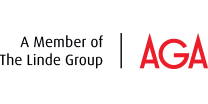 Tiedote 25.4.2018Vappu tulee, mutta ”älä tee sitä!” Tubettajayhteistyö sai kaasufirman vappuvaroituksen vihdoin läpi kohderyhmälleVapun lähestyessä varoitukset heliumin vaaroista ovat tuttuja vakiouutisia.  Heliumtäytteisten vappupallojen sesonkiaikaan kaasuyhtiö AGA on perinteisesti pyrkinyt muistuttamaan, että juhlaviin ilmapalloihin liittyy väärin käytettynä vakavia riskejä. Heliumin henkeen vetämisen tuottama äänen muuttuminen koetaan vitsikkäänä, mutta moni ei tiedä, että hengitettynä helium syrjäyttää hapen keuhkoista ja seuraukset voivat olla hetkessä hengenvaaralliset.  Vastuullinen varoitusviesti on näkynyt mediassa joka kevät, mutta ajankohtaisuudestaan huolimatta sen tavoittavuus on jäänyt laimeaksi. AGAssa mietittiinkin pitkään, millä viestin voisi saada perille myös vappupallojen suurkuluttajille, joita heliumilla pilailu saattaa kiinnostaa: nuorille.  Tuntui, että perinteinen tiedottaminen ei vain somessa ja Youtubessa elävää sukupolvea onnistu tavoittamaan, pohtii AGAn markkinointiviestintäpäällikkö Milla Huovila. Suomessa jo yli sata vuotta toiminut AGA tuottaa ja toimittaa paljon teollisuuskaasuja ja esimerkiksi sairaaloissa käytettäviä kaasuja. Sen suoraan kuluttajille suuntaama viestintä on yleensä aikuisemmalle kohderyhmälle suunniteltua. Nuoren kohderyhmän saavuttamisessa vaikuttavin kanava on Youtube: tubettaja tuo asian omalle yleisölleen luontevasti ja uskottavasti. AGAn Milla Huovilan mukaan tubettajayhteistyön kaltainen vaikuttajamarkkinointi oli heille hyppy tuntemattomaan, aivan uusi maailma. Ajatus oli aluksi jännittävä. Mekö tubettajan kanssa yhteistyöhön? Löydämmekö yhteistä päämäärää? Toisaalta tubettajalla on oltava vapaat kädet tehdä omannäköistään sisältöä, emmekä yrityksenä voi jäykistellä ja rajoittaa tekijän näkemystä. Tietyt sovitut perusviestit pitää sisällöstä kuitenkin löytyä, jatkaa Huovila. AGAn tubettajakumppaniksi löytyi MiskaMH eli Miska Haakana, joka kuvailee itseään ”sarkasmin suurkuluttajaksi”. MiskaMH:n Youtube-kanavalla on yli 142 000 tilaajaa, mutta yksittäisten videoiden katselukerrat saattavat nousta satoihin tuhansiin.Yhteistyön tuloksena syntyi vappupallohenkinen tiedemiesvideo ”Voiko ihmisnuken nostaa heliumilla?”, jossa kovia kokenut Accu-nukke kohoaa lopulta taivaalle heliumpallojen varassa. AGAn viesti välittyy katsojalle tiukin sanoin videon tietoiskuosuudessa. ”Ei tän videon pointti ollu mikään “bannatkaa helium”. Enemmänkin se, että jos ajattelit tehdä jonkun heliumin hengityksen maailmanennätyksen, niin ÄLÄ TEE SITÄ”, MiskaMH valistaa kohderyhmäänsä. Jo ensimmäisen päivän aikana video sai MiskaMH:n kanavan kautta yli 50 000 katsomiskertaa, yli 4000 tykkäystä ja se nousi Youtuben trending-listalla sijalle 16. Videon kommenteista löytyy myös innostuneita toiveita jatkovideosta, eli Miskan itsensä nostamisesta ilmaan palloilla.  AGAn Milla Huovilan mukaan hyppäys tuntemattomaan kannatti ehdottomasti. Video on katsottavissa myös AGAn omien kanavien kautta. Tubettajayhteistyön ansiosta yhä useampi vappupallon omistaja todennee kaverilleenkin heliumleikeistä yhtä tiukasti kuin MiskaMH, eli “ÄLÄ TEE SITÄ”.  Tärkeän asian perillemeno sai tässä ihan uudet mittasuhteet  - yhteistyö ei olisi voinut paremmin mennä, toteaa Huovila. Video: Voiko ihmisnuken nostaa heliumilla?  https://www.youtube.com/watch?v=wiVDuqOlk7ATietopaketti heliumista: www.aga.fi/helium Lisätietoja:  Milla Huovila, Marketing Communications Manager, AGA, milla.huovila@fi.aga.com, puh. 050 3813 134 tai  Venla Kanko, heliumin turvallisuusasiantuntija, HSE specialist, AGA, venla.kanko@fi.aga.com puh. 050 433 7088